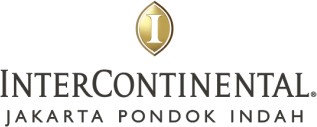 First time Guest :		YES		NOGuest Name	:Passport No.	:Check in date	:Flight details / ETA	:Email Address	:Contactable Mobile Number	:Have been or transited in India for the past 14 days :		YES		NOInclusions:7 nights’ accommodation (single occupancy)Daily in-room breakfast, lunch and dinnerAirport representative assistanceComplimentary airport picks up to hotelComplimentary 5 pieces of laundry per day2 x PCR tests in hotelAdditional person is chargeable at IDR 8.470.000 NetThe above rates are inclusive of 21% government tax & service charge Credit Card (By secure payment link) Bank Transfer*Full prepayment should be receive before guest arrivalShould you have future reservation at any other IHG hotels, you may log in to our website www.ihg.com. Thank you for choosing InterContinental Hotels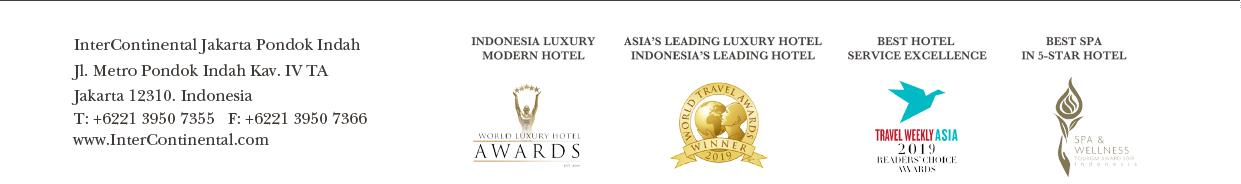 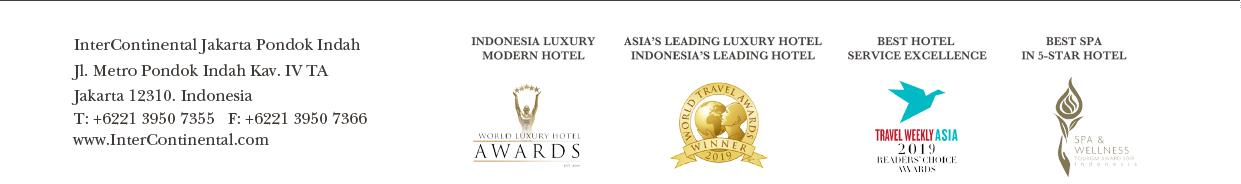 Room TypeRoom TypeFull BoardClassic RoomIDR 19.388.888 NetClassic Room with Terrace (Smoking Room)IDR 26.388.888 NetExecutive SuiteIDR 54.388.888 Net